	Revised: April 25, 2018 (ke))2018 NSAO Conference & Vision ExpoNEW Halifax Convention Centre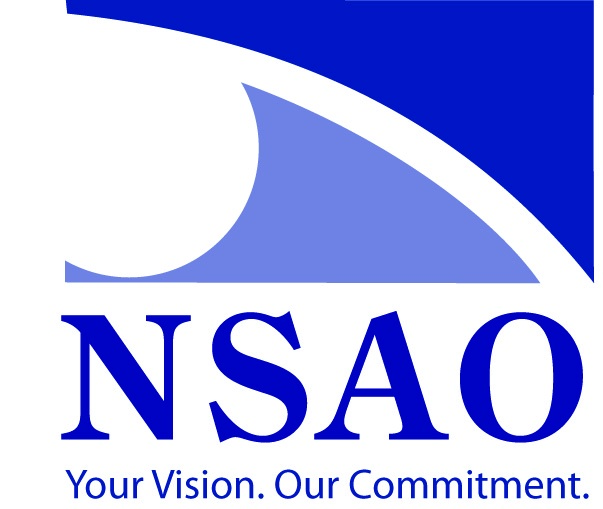 2018 NSAO Conference & Vision ExpoNEW Halifax Convention Centre2018 NSAO Conference & Vision ExpoNEW Halifax Convention Centre2018 NSAO Conference & Vision ExpoNEW Halifax Convention CentreFriday, November 23, 2018Friday, November 23, 2018Friday, November 23, 2018Friday, November 23, 2018Optometrists (8 CE Hours) Optometrists (8 CE Hours) Optometrists (8 CE Hours) Optometrists (8 CE Hours) 07:15RegistrationRegistrationRegistration08:00CE LecturesCE LecturesCE Lectures09:00CE LecturesCE LecturesCE Lectures10:00Refreshment BreakRefreshment BreakRefreshment Break10:15CE LecturesCE LecturesCE Lectures11:15CE LecturesCE LecturesCE Lectures12:15Working Lunch in Room Working Lunch in Room Working Lunch in Room 12:45CE LecturesCE LecturesCE Lectures01:45CE LecturesCE LecturesCE Lectures02:45Refreshment Break Refreshment Break Refreshment Break 03:00CE LecturesCE LecturesCE Lectures04:30CE LecturesCE LecturesCE Lectures05:30 – 9:30 NSAO Vision Expo – NEW Halifax Convention Centre – Convention HallNSAO Vision Expo – NEW Halifax Convention Centre – Convention HallNSAO Vision Expo – NEW Halifax Convention Centre – Convention Hall9:30-12pmHospitality After Party – Venue TBDHospitality After Party – Venue TBDHospitality After Party – Venue TBDSaturday, November 24, 2018Saturday, November 24, 2018Saturday, November 24, 2018Saturday, November 24, 2018Optometrists Optometric Personnel (8 CE Hours)Optometric Personnel (8 CE Hours)07:00RegistrationTier I Tier II  08:00OD Breakfast (8:30)CE LecturesCE Lectures09:00NS College of Optometrist MeetingCE LecturesCE Lectures10:00Refreshment BreakRefreshment BreakRefreshment Break10:15NSAO AGM (begins immediately following the NSCO Meeting – approx. 10:45)CE LecturesCE Lectures11:15NSAO AGM (begins immediately following the NSCO Meeting – approx. 10:45)CE LecturesCE Lectures12:15Luncheon for OD’s & Optometric PersonnelLuncheon for OD’s & Optometric PersonnelLuncheon for OD’s & Optometric Personnel01:15NSAO AGMCE LecturesCE Lectures02:45Refreshment BreakRefreshment BreakRefreshment Break03:00NSAO Council MeetingNSCO Board Meeting (TBD) CE LecturesCE Lectures04:00NSAO Council MeetingNSCO Board Meeting (TBD) CE LecturesCE Lectures7pmOD Dinner – Venue: TBD